от 16.02.2018 г.                                                                                      № 101-п    г. ПучежОб утверждении краткосрочного плана реализации муниципальной программы капитального ремонта общего имущества в многоквартирных домах, расположенных на территории Пучежского муниципального района Ивановской области, на 2018-2020 годы(в редакции постановлений № 645-п от 25.12.2018г., № 640-п от 26.12.2019г., № 233-п от 05.05.2022г., № 30-п от 19.01.2023г., № 5-п от 11.01.2024г.)          В соответствии с Жилищным кодексом Российской Федерации, Законом Ивановской области от 27.06.2013 N 51-ОЗ "Об организации проведения капитального ремонта общего имущества в многоквартирных домах в Ивановской области", постановлениями Правительства Ивановской области от 31.12.2013 N 579-п "Об утверждении порядков, регулирующих отношения в сфере обеспечения проведения капитального ремонта общего имущества в многоквартирных домах, расположенных на территории Ивановской области", от 30.04.2014 N 164-п "Об утверждении региональной программы капитального ремонта общего имущества в многоквартирных домах, расположенных на территории Ивановской области", постановлением администрации Пучежского муниципального района «Об утверждении муниципальной программы капитального ремонта общего имущества в многоквартирных домах, расположенных на территории Пучежского муниципального района Ивановской области» от 19.05.2014 №222, от 24.01.2018 №22-п «Об утверждении краткосрочного плана реализации региональной программы капитального ремонта общего имущества в многоквартирных домах, расположенных на территории Ивановской областип о с т а н о в л я ю:          1. Утвердить краткосрочный план реализации муниципальной программы капитального ремонта общего имущества в многоквартирных домах, расположенных на территории Пучежского муниципального района Ивановской области, на 2018 - 2020 годы (прилагается).         2. Опубликовать настоящее постановление  в Правовом вестнике Пучежского муниципального района и разместить на официальном сайте администрации Пучежского муниципального района.         3.  Настоящее постановление вступает в силу с момента его официального опубликования и распространяется на правоотношения, возникшие с 01.01.2018.Глава Пучежского муниципального района                                          Н.Ф. ЕршовПриложение к постановлениюадминистрации Пучежского муниципального районаот 16.02.2018 № 101-пКраткосрочный план реализации муниципальной программы капитального ремонта общего имущества в многоквартирных домах, расположенных на территории Пучежского муниципального районаИвановской области, на 2018 - 2020 годыТаблица 1. Адресный перечень и характеристика многоквартирных домов, расположенных на территории  Пучежского муниципального района Ивановской области, в отношении которых в 2018 - 2020 годах планируется проведение капитального ремонта общего имуществаТаблица 2. Адресный перечень многоквартирных домов, расположенных на территории  Пучежского муниципального района Ивановской области, в отношении которых в 2018 - 2020 годах планируется проведение капитального ремонта общего имущества по видам работ по капитальному ремонту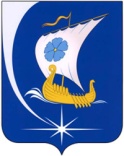 Администрация Пучежского муниципального районаИвановской областиП О С Т А Н О В Л Е Н И ЕАдрес многоквартирного домаАдрес многоквартирного домаАдрес многоквартирного домаАдрес многоквартирного домаГодГодМатериал стенКо-ли-чест-во эта-жейКо-ли-чест-во по-дъез-довОбщая пло-щадь МКД  (кв. м)Год прове-дения капитального ремон-таВид работ (услуг) по капитальному ремонтуСтоимость капитального ремонта (руб.)муниципальное образованиенаселенный пунктулицадомввода в эксп-луа-та-циюзаверше-ния послед-него капи-тального ремонтаМатериал стенКо-ли-чест-во эта-жейКо-ли-чест-во по-дъез-довОбщая пло-щадь МКД  (кв. м)Год прове-дения капитального ремон-таВид работ (услуг) по капитальному ремонтуСтоимость капитального ремонта (руб.)12345678910111213Пучежский муниципальный районПучежское городское поселение,  г. Пучеж  улица  Павла Зарубина 919550кирпичные221020,92018капитальный ремонт крыши4 927 856,00Пучежский муниципальный районПучежское городское поселение,  г. Пучеж улица  Приволжская 619670кирпичные4315672018капитальный ремонт инженерных сетей7 084 127,18Пучежский муниципальный районПучежское городское поселение,  г. Пучеж улица  50 лет ВЛКСМ 1219600кирпичные225882018капитальный ремонт крыши2 421 988,80Пучежский муниципальный районПучежское городское поселение,  г. Пучеж  улица Советская 419660кирпичные432181,92018капитальный ремонт инженерных сетей8 240 991,98Пучежский муниципальный районПучежское городское поселение,  г. Пучежулица Ленина45/119610кирпичные213242018капитальный ремонт фасада1 693 361,89Пучежский муниципальный районПучежское городское поселение,  г. Пучеж  улица  Павла Зарубина1319650кирпичные421373,32019капитальный ремонт крыши2 357 630,28Пучежский муниципальный районПучежское городское поселение,  г. Пучежулица Ленина919570кирпичные21409,22020капитальный ремонт фасада2 073 108,95Пучежский муниципальный районПучежское городское поселение,  г. Пучежулица Ленина3819650кирпичные21401,12020капитальный ремонт фасада2 073 108,95Пучежский муниципальный районПучежское городское поселение,  г. Пучежулица Ленина4619560кирпичные21419,52020капитальный ремонт фасада2 073 108,95ИТОГО 9 домов32 945 282,98Адрес многоквартирного домаАдрес многоквартирного домаАдрес многоквартирного домаАдрес многоквартирного домаСтоимость капитального ремонта, в том числеСтоимость капитального ремонта, в том числеСтоимость капитального ремонта, в том числеСтоимость капитального ремонта, в том числеСтоимость капитального ремонта, в том числеСтоимость капитального ремонта, в том числеСтоимость капитального ремонта, в том числеСтоимость капитального ремонта, в том числеСтоимость капитального ремонта, в том числеСтоимость капитального ремонта, в том числеСтоимость капитального ремонта, в том числемуниципальное образованиенаселенный пунктулицадомвсегоремонта или замены внутридомо-вых инженерных системремонта или замены лифтового оборудованияремонта или замены лифтового оборудованияремонта крыширемонта крышиутепления и ремонта фасадаутепления и ремонта фасадаремонта фундаментаремонта фундаментаремонта подваламуниципальное образованиенаселенный пунктулицадомруб.руб.ед.руб.кв. мруб.кв. мруб.кв. мруб.руб.123456789101112131415Пучежский муниципальный районПучежское городское поселение,  г. Пучежулица  Павла Зарубина 94 927 856,000,000,000,001 020,904 927 856,000,000,000,000,000,00Пучежский муниципальный районПучежское городское поселение,  г. Пучеж улица  Приволжская 67 084 127,187 084 127,180,000,000,000,000,000,000,000,000,00Пучежский муниципальный районПучежское городское поселение,  г. Пучеж улица  50 лет ВЛКСМ 122 421 988,800,000,000,00588,002 421 988,800,000,000,000,000,00Пучежский муниципальный районПучежское городское поселение,  г. Пучеж улица Советская 48 240 991,988 240 991,980,000,000,000,000,000,000,000,000,00Пучежский муниципальный районПучежское городское поселение,  г. Пучежулица Ленина45/11 693 361,890,000,000,000,000,00324,001 693 361,890,000,000,00Пучежский муниципальный районПучежское городское поселение,  г. Пучежулица  Павла Зарубина 132 357 630,280,000,000,00591,52 357 630,280,000,000,000,000,00Пучежский муниципальный районПучежское городское поселение,  г. Пучежулица Ленина92 073 108,950,000,000,000,000,00409,202 073 108,950,000,000,00Пучежский муниципальный районПучежское городское поселение,  г. Пучежулица Ленина382 073 108,950,000,000,000,000,00401,102 073 108,950,000,000,00Пучежский муниципальный районПучежское городское поселение,  г. Пучежулица Ленина462 073 108,950,000,000,000,000,00419,502 073 108,950,000,000,00ИТОГО 9 домов32 945 282,9815 325 119,160,000,0035649 707 475,081553,87 912 688,740,000,000,00